Définir une «RESISTANCE BOUDINEE en U »Vos coordonnées :Vous désirez   Quantité :  Données techniques :Dimensions          	Sortie Lg 	         Lg des spires  Etirée 	 	    													     Ø extérieur 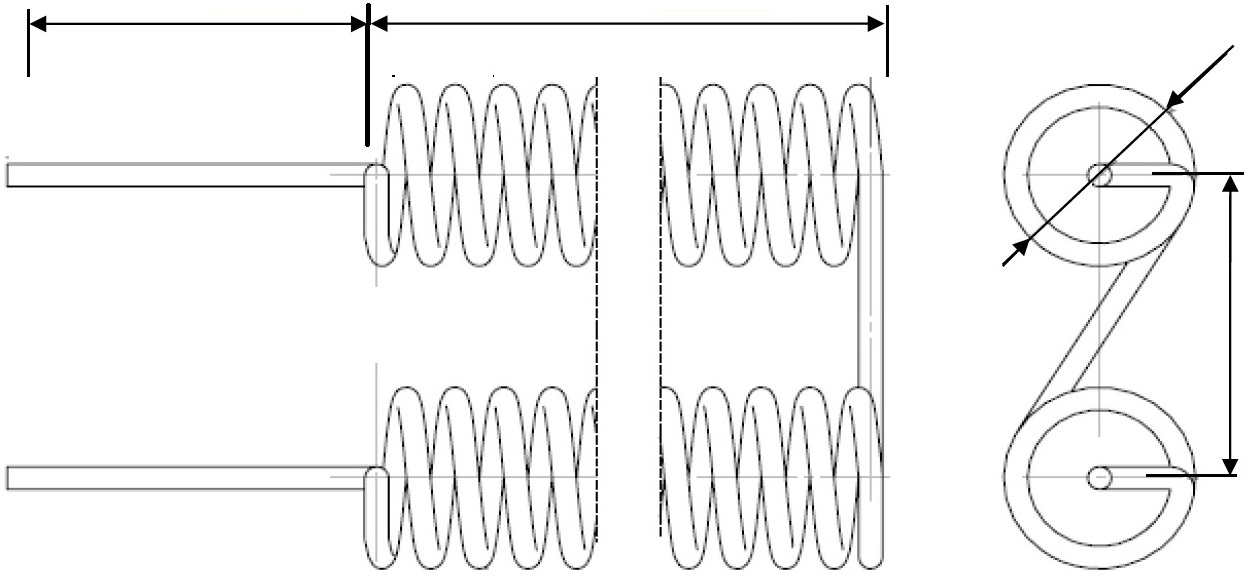 														 Entraxe				Pas 			Nombre de spires Type de sortie	Simple (fil droit)	Double (2 fils torsadés)	Tige Ø Raison socialeAdresseCode postalVilleTéléphoneMailPuissance (W) Puissance (W)  Tension (V)Valeur ohmiques ΩØ du fil Nature du fil Nature du fil Température de travailTempérature de travail°C